Только 36 часовСкидка 85%Обучающий курсБыстрые деньги в интернет магазине чужими рукамиСоздайте магазин чужими руками и зарабатывайте 
от 50 000 рублей в месяцЗАКАЗАТЬ СЕЙЧАСПочему именно интернет магазины?Рынок интернет-торговли в России развивается семимильными шагами и совершенно сумасшедшими темпами. Только за 2012 год общий оборот российской интернет-торговли составил более 400.000.000.000 рублей. Сложно посчитать нули? Мы тоже справились не сразу   Подсказываем: это миллиарды, 400 миллиардов рублей.Кроме того, что россияне все чаще покупают в Интернете на все большие суммы, для создателей интернет-магазинов есть еще одна хорошая новость. Войти в этот рынок сравнительно легко — вам потребуются лишь минимальные затраты на создание своего сайта и привлечение первых клиентов через интернет-рекламу. Далее при правильных действиях вы сможете получить прибыль уже в течение нескольких первых дней.Как запустить интернет магазин?Вы можете искать простые и дешевые приемы, чтобы быстро сделать несколько рублей, не особенно стараясь построить из этого бизнес. Это как приехать в какой-нибудь город, ограбить пункт обмена валют и сразу уехать максимально быстро и далеко. Проблема в том, что грабители если и доживают до старости, то все равно умирают в бедности. Или вы можете использовать более выверенный, взрослый, умный подход. Вы можете использовать проверенные чертежи, чтобы создать солидный и устойчивый интернет магазин. Это как приехать в город, построить дома, фабрики, торговые центры, бары и кинотеатры. Получится преуспевающий мегаполис.Не знаете чем торговать?1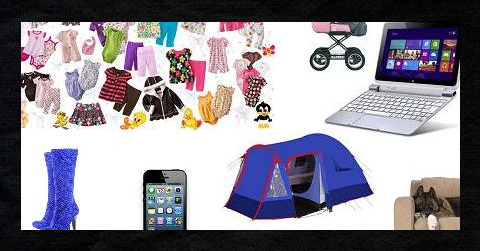 Нет идей? Отлично!Отлично, что у вас не забита голова всякой ерундой. Вы не будете с собой тащить свой чердак якобы полезных знаний.Есть 4 простых шага, которые помогут вам выбрать товар, который не только будет приносить 50 000-100 000 в месяц, но и доставлять удовольствие вам.Как выбрать товар, за которым у вас будут выстраиваться очереди и будете продавать еще до его поступления.Что делать с сайтом?2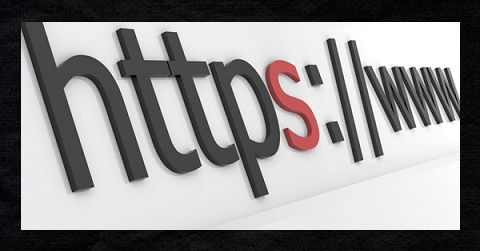 Настроенные продающие сайт иLandingPage уже в комплекте.Вам нужно лишь их заполнить товарами (пошаговая видеоинструкция  в комплекте).Так же в комплекте контакты людей, которые установят вам сайты, сделают логотип и заполнят товарами за 100-500 рублей.Так же в комплекте видеоурок «Золотые Законы продающего сайта». Вы настроите свой сайт так, что никто не сможет просто так уйти и не купить. Вы не умеете или не хотите заниматься техническими моментами? Нет проблем!3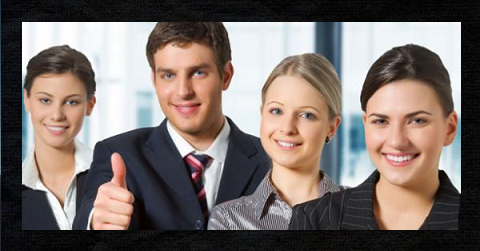 Мы дадим вам людейМы дадим вам Контакты проверенных фрилансеров, которые помогут вам установить сайт,  установить одностраничник, сделать оформление сайта и помогут в прочих технических моментах за цену одного билета в кино.Также мы дадим контакты людей которые смогут заполнить ваш продающий сайт, ведь это рутина та еще. И еще в этом блоке есть бонус «Каст по работе с фрилансерами» благодаря которому вы сможете делегировать до 90% всех дел за копейки.Но у меня же нет товара... Как продавать?4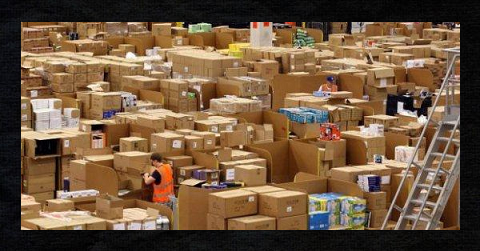 Мы научимКак легко и быстро найти поставщиков в вашей прибыльной нише. Вы станете их находить также просто и быстро как чистить зубы.В действительности есть алгоритм, простой как раз два три, и поставщик у вас есть. Десятки поставщиков. Как заинтересовать и выбивать лучшие условия тоже научим. Мы покажем вам их ахилесову пяту, в которую вы всадите целый колчан стрел, и вам просто не смогут отказать.А откуда брать клиентов?5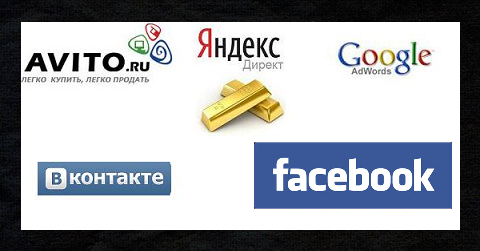 Вы станете профессиональным рекламщикомЕсть миф, что это сложно и уму непостижимо, вся эта рекламная чушь. В действительно это не больше чем глобальное заблуждение. Все вам нужно понимать это людей. Их психологию покупки. И тогда вам станет все абсолютно понятно и привычно. Так же в комплекте видеоуроки с пошаговыми настройками рекламных кампаний в Google Adwords, Яндекс Директ, Вконтакте, Facebook и некоторых других.А как это все доставлять?6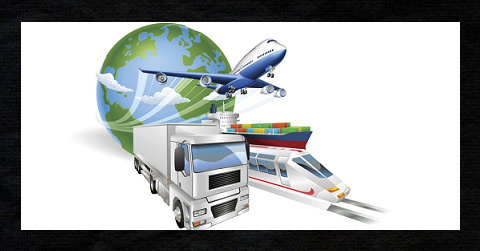 Логистика логистикаМы уже несколько лет работаем с парой логистических компаний, которые отлично зарекомендовали себя.Вы сможете забирать товар у поставщика, отправлять товар и хранить его сидя у себя за компьютером... В своем бунгало на белоснежном берегу Мальдив, попивая свежевыжатый апельсиновый фреш. Ну, или дома.Как работать с клиентами?7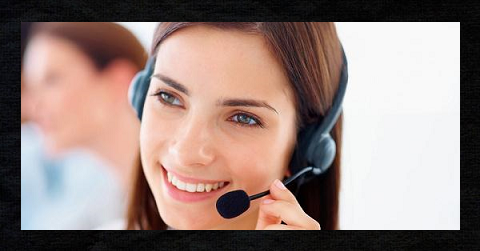 Легко!Мы прописали скрипты разговора с клиентами уже за вас. Вам остается говорить по шаблону и зарабатывать деньги.С Китая будем заказывать товар?8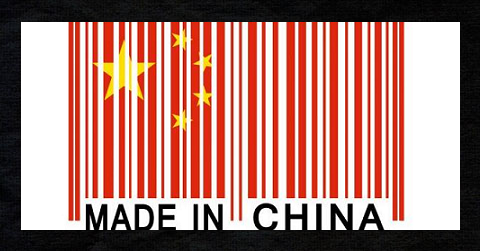 ДаНаши ученики уже заработали не одну сотню тысяч рублей на продаже товаров из Китая. В данном курсе есть подробная пошаговая инструкция по розничным и оптовым закупкам из Китая. Вы обезопасите себя от провальных сделок с Китаем, от обманщиков и некачественного товара навсегда.Об Авторе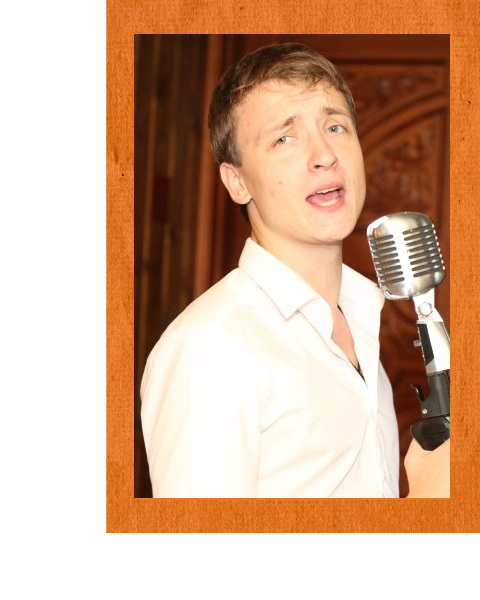 Виктор ДзюбинБизнес тренер, бизнес консультант, предприниматель.Владелец Агентства недвижимости в Калининграде.Владелец 2 интернет магазинов.Основатель тренинг центра zilincorp.pro.Магазин device2you.ru был запущен от идеи до прибыли в 40 000 за 3 дня.Лучший менеджер прямых продаж Калининграда по итогам 2008 года в фирме, в которой работал. Ни до, ни после таких объемов не делал никто. (Штат менеджеров прямых продаж – более 200 человек)В 2012 заработал первый миллион рублей.Индивидуальный предприниматель с 2006 года.Обучает более 3700 человек.А что если...У меня нет технических навыков.- Данный курс рассчитан не для технарей. Минимальные навыки, которыми вы должны обладать – печатать за компьютером.Все остальное научим делать чужими руками.У меня вообще нет навыков в бизнесе и предпринимательской деятельности - У большинства наших учеников их тоже не было. Многие даже на работе ни разу не работали и никогда не будут. Курс рассчитан на новичков.Сколько нужно времени на это? Смогу ли я совмещать его с работой/семьей?- Сможете. Вы будете работать в удобной для вас форме.У меня нет ИП/ООО. Смогу ли я запустить бизнес?- ИП регистрируется за неделю и 4000 рублей. В самом начале оно не нужно.Мне уже 20/30/40/50/60 этот курс мне подойдет?- Возраст не имеет значения. Информация доводиться простым понятным языком. Так же будут ответы на любые вопросы. Возрастной диапазон наших успешных выпускников от 18 до 65 лет.Могу ли я открыть магазин одежды?- Конечно! Любой, какой захотите.Сколько денег потребуется вложить?- Все ученики укладываются в 5000 рублей до первой прибыли.Смогу ли я разобраться, что и в какой последовательности делать?- Непременно. Никакой терминологии не будет. Все видеоуроки и обучающие материалы написаны для самых новичков на простом, человеческом доступном языке. Так же есть пошаговый план.Отлично! Я хочу! Что делать?- Промотайте страницу в самый низ, заполните свои данные и нажмите кнопку ЗАКАЗАТЬ.+ Бонус9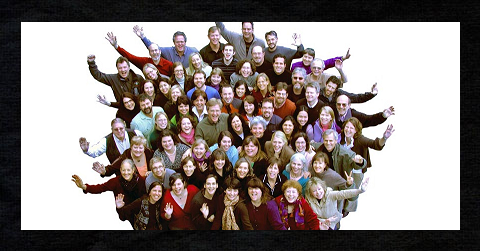 Вы будете не один
Доступ в закрытое сообщество начинающий предпринимателей.Вы будете не один в этом нелегком пути. Плечом к плечу с вами будут другие ученики.Вы будете обмениваться опытом, и вам будут помогать.Делится поставщиками, контактами и многое другое. Да и вместе веселее и не страшно.Что конкретно находится в курсе? - Инструкция, как этим всем пользоваться и в каком порядке - Правила выбора и тестирования прибыльной ниши - Готовый сайт – (посмотреть сайт) - Готовый LandingPage(одностраничный сайт) – (посмотреть LandingPage) - Видеоурок «Золотые законы продающих сайтов» - Контакты проверенных фрилансеров - Мастеркласс «Ваша целевая аудитория» - Мастеркласс «Пишем продающие тексты» - Мастеркласс «Аватар клиента» - Видеокурс «Убойный Яндекс Директ» - Видеоурок «Настройка контекстной рекламы в Google Adwords» - Видеоурок «Настройка таргетированной рекламы Вконтакте» - Видеоурок «Реклама в группах вконтакте» - Видеоурок «Настройка тизерной рекламы» - Видеоурок «Как писать коммерческие предложения» - Видеоурок «Скрипты для работы на телефоне». Как закрывать сделки и допродавать. - Видеоурок «Как создавать продающие тексты» - Видеоурок «Особенности поиска надежного поставщика в Китае» - Видеоурок «Пишем продающее объявление на Avito или другие доски объявлений» - Видеоурок «Поиск и работа с оптовыми поставщиками» - Видеоурок «Работа с фрилансерами. Как делегировать 90% работы на чужие плечи за копейки» - Видеоурок «Выход из конкурентной борьбы. Уникальное торговое предложение и отстройка от конкурентов» - Видеоурок «Воронки продаж» - Доступ в закрытое сообщество предпринимателейОтзывы/Кейсы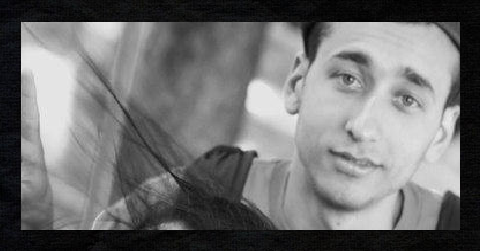 Еще буквально два месяца назад я наткнулся на тренинг Виктора Дзюбина по созданию интернет-магазина с нуля, и сразу стал его участником. Сам тренинг очень интересный, многому можно научится новичку. Хотел, бы сразу поблагодарить Виктора за пройденную роботу, проявленное терпение и полную поддержку, так как было потрачено много сил и нервов!) плюс к этому еще не одна бессонная ночь. Но благодаря тренингу уже после первого месяца работы было продано 83 единиц товара и заработано более 50 тыс. Руб. и это только начало!
Так же хочу порекомендовать Виктора как хорошего специалиста, тренера и коуча по созданию успешного интернет-магазина.
С уважением Антон. Харьков.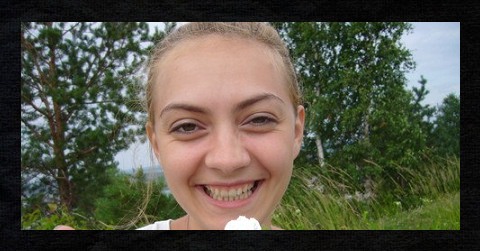 Татьяна ГоробинскаяЗаработано более 100 000 рублей на технике Apple.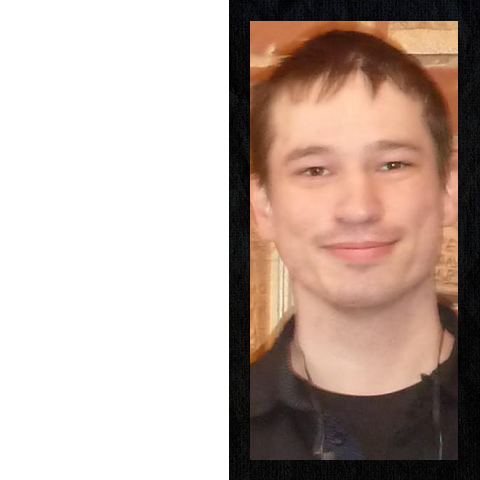 У меня уже был интернет-магазин который совсем не приносит дохода. Знаю о большом потенциале от этого дела поэтому решил пройти обучение. Пройдя тренинг понял где были мои ошибки и исправил их.
Все очень конструктивно и доходчиво, очень помогло в создании, рекламе сайта. Тренинг — отличнаая идея. Емкий по информации, доступный по материалу, отличная практическая отработка материала, не скучно.За менее чем два месяца заработано более 100 000 рублей. После сотни считать не стал – не до этого J
Всем кто наткнулся на ссылку с предложением о прохождении обучения, совету начать проходить тренинг. Открытие магазин принесет доход. Опыт тренера позволит не наступать на грабли, не допускать ошибок. Спасибо!
Артур Асадуллин. Набережные  челны.100% Гарантии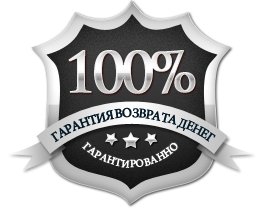 Мы гарантируем, что если вы сделаете хотя бы 60% того, что находится в курсе, то заработаете 50 000 рублей.Мы уверены в своем курсе и поэтому даем на него безусловную гарантию возврата денег в течении 365 дней если вам что либо ится.